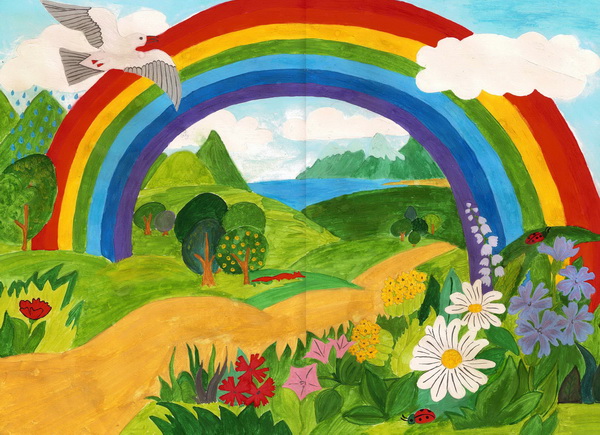 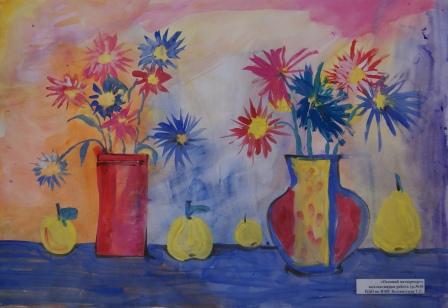 Я умею рисовать!Рекомендации для родителей по изобразительной деятельностиРекомендации для родителей по  изобразительной деятельностиДля того, чтобы у ребенка появилось желание рисовать дома, родители должны соблюдать следующие условия:Дома у ребенка должно быть удобное рабочее место для рисования. Все пособия и оборудование должны храниться в удобном и доступном для ребенка месте, т.к. ребенок должен сам осуществлять их подготовку для свободной самостоятельной деятельности.
Родители постоянно следят за состоянием оборудования, своевременно затачивают карандаши, подготавливают краски и т.п.
Краска-гуашь хранится в баночках с плотно завинчивающимися крышками. Перед работой краска размачивается, и ребенок пользуется ею прямо из баночек. По окончании работы крышка плотно завинчивается.
У ребенка должна быть палитра – керамическая плитка, дощечка, кусок мелованного картона… для смешивания цветов.Учимся смешивать цветаПри смешивании красного и желтого получаем оранжевый. Синий и желтый дают нам зеленый. А красный с синим – фиолетовый.На листе бумаги продемонстрируйте последовательность смешивания красок:
1. На палитру наносим пятно краски.2.После краски кисть промываем и осушаем о салфетку.3. Концом кисти набираем нужную краску и смешиваем до получения нового цвета.4. Полученными цветами можно раскрасить силуэты нарисованных предметов.Желаю удачи!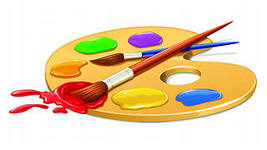 